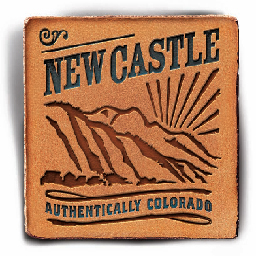 New Castle Town Council Work SessionTuesday, May 7, 2019, 6:15 p.m.Revenue DiscussionAgendaNew Castle Town Council MeetingTuesday, May 7, 2019, 7:00 p.m.Starting times on the agenda are approximate and intended as a guide for Council. The starting times are subject to change by Council, as is the order of items on the agenda. Call to OrderPledge of AllegianceRoll CallMeeting NoticeConflicts of InterestAgenda ChangesCitizen Comments on Items not on the Agenda
     -Comments are limited to three minutes-Consultant ReportsConsultant AttorneyConsultant EngineerIntroductions: Officer Charles Bierbaum & Administrative Assistant Bart MendozaItems for ConsiderationConsider Resolution TC 2019-8, A Resolution of the Town Council of the Town of New Castle Adopting a Directory of Fees and Charges for the Town (Amending Section 2(b)): Impound fees (7:05 p.m.)Consider Resolution TC 2019-9, A Resolution of the Town Council of the Town of New Castle, Colorado Adopting New Castle Rides and Reggae Festival as an Official Town Function (7:20 p.m.)Executive Session Executive Session (1) for conference with Town Attorney for purpose of receiving legal advice on specific legal questions under C.R.S. Section 24-6-402(4)(b); and (2) for purpose of determining positions relative to matters that may be subject to negotiations, developing strategy for negotiations, and/or instructing negotiators, under C.R.S. Section 24-6-402(4)(e) concerning water rights (7:40 p.m.)Direction: Microgrid Contract (8:00 p.m.)Discussion: Downtown Plan (8:15 p.m.)Consent Agenda (8:30 p.m.)
Items on the consent agenda are routine and non-controversial and will be approved by one motion. There will be no separate discussion of these items unless a council member or citizen requests it, in which case the item will be removed from the consent agenda.April Bills of $429,555.09Capital Deli Hotel & Restaurant Liquor License RenewalElk Creek Mining Company Hotel & Restaurant Liquor License RenewalStaff Reports (8:35 p.m.)Town AdministratorTown ClerkTown PlannerPublic Works DirectorCommission Reports (8:40 p.m.)Planning & Zoning CommissionHistoric Preservation CommissionClimate Action Advisory CommitteeSenior ProgramRFTAAGNCGCEEABCouncil Comments (8:50 p.m.)Adjourn (9:10 p.m.)